Projekt budowlano – wykonawczyNazwa zadania:„Budowa odnawialnych źródeł energii w gminie Lipusz i gminie Nowa Karczma”ZAWARTOŚĆ DOKUMENTACJIOświadczenia projektantaOŚWIADCZENIE (projektanta)o sporządzeniu projektu technicznego zgodnie z obowiązującymi przepisami oraz zasadami wiedzy technicznejOświadczam, że projekt techniczny dotyczący inwestycji: „Budowa odnawialnych źródeł energii w gminie Lipusz i gminie Nowa Karczma”, realizowanej ze środków Unii Europejskiej, w ramach RPO WP na lata 2014 – 2020, Oś Priorytetowa 10 Energia, Działanie 10.3. Odnawialne źródła energii, Poddziałanie Odnawialne Źródła energii – wsparcie dotacyjne.Opracowany na rzecz Inwestora: Gmina Lipusz, ul. Wybickiego 27, 83-424 Lipusz oraz Partnera Projektu: Gmina Nowa Karczma, ul. Kościerska 9, 83-404 Nowa Karczma,ZOSTAŁ OPRACOWANY ZGODNIE Z OBOWIĄZUJĄCYM PRAWOEM ORAZ ZASADAMI WIEDZY TECHNICZNEJ.* zgodnie z wymaganiami art. 4 Ustawy z dnia 7 lipca 1994 r. Prawo Budowlane (tj, Dz. U. 2019 poz. 1186 z późn. zm.)DECYZJA O STWIERDZENIU PRZYGOTOWANIA ZAWODOWEGO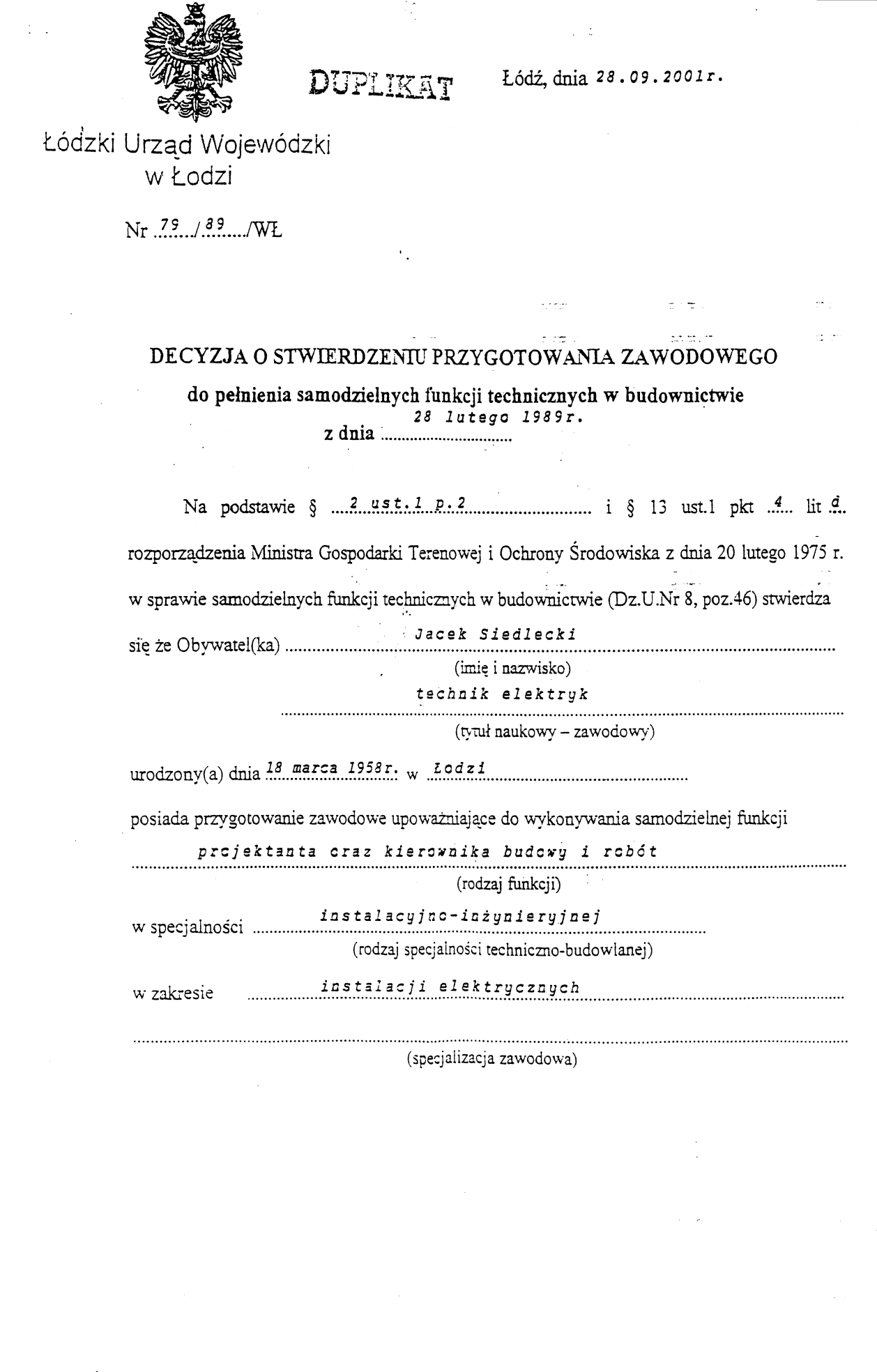 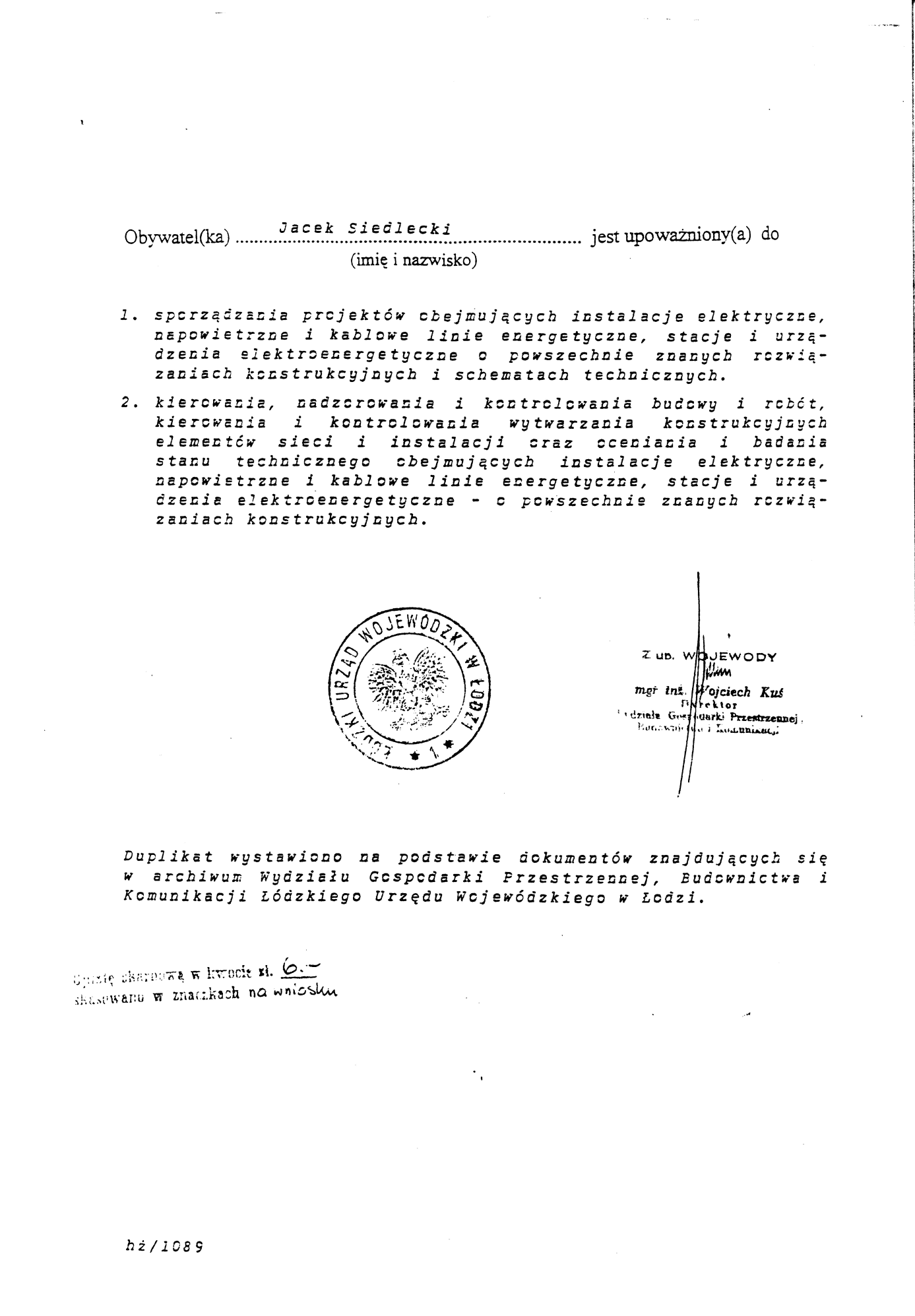 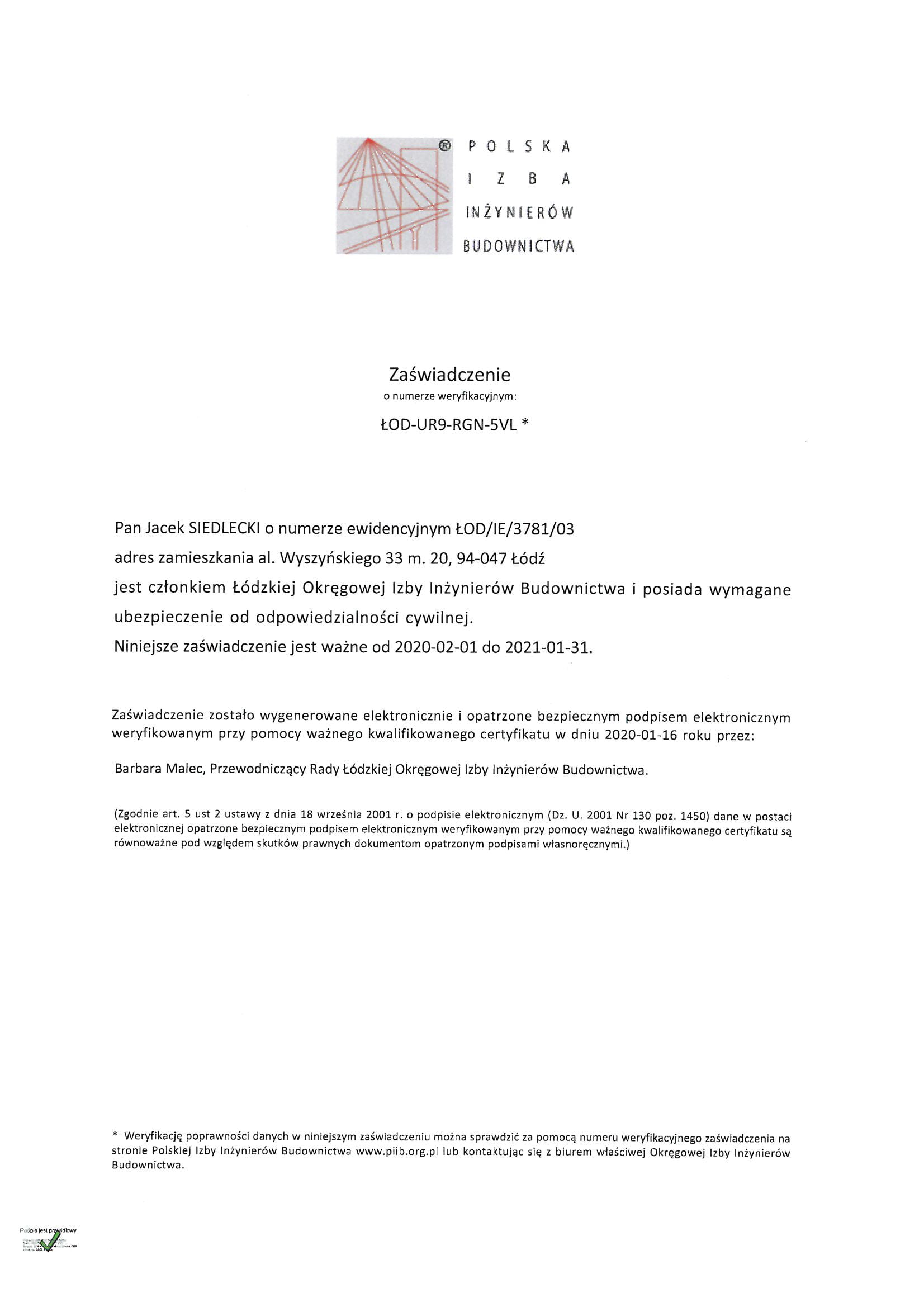 Opis technicznyPodstawa opracowaniaNiniejszy projekt techniczny opracowano na podstawie:Zaleceń Inwestora,Wizji lokalnych budynków,Instrukcja Ruchu i Eksploatacji Sieci Dystrybucyjnej,Standardy w sieci dystrybucyjnej operatora,Aktualne przepisy prawne, obowiązujące normy oraz dane techniczne.Przedmiot i zakres opracowaniaPrzedmiotem niniejszego opracowania jest projekt techniczny dla instalacji fotowoltaicznych o mocy min. 3,10 kWp wraz z towarzyszącą infrastrukturą, na potrzeby osób fizycznych będących mieszkańcami gminy Lipusz. Osoby te są beneficjentami projektu pt.: „Budowa odnawialnych źródeł energii w gminie Lipusz i gminie Nowa Karczma”. Opracowanie obejmuje projekt instalacji fotowoltaicznej wraz z towarzyszącą infrastrukturą oraz dostosowanie instalacji odgromowej, jeśli istnieje w budynkach.Opis przedsięwzięciaMontaż instalacji fotowoltaicznych planuje się zarówno na budynkach gospodarstwa domowego jak i na gruncie. Przed przystąpieniem od montażu wymagane jest, aby Wykonawca zweryfikował czy budynki, na których planuje się montaż instalacji fotowoltaicznych, spełniają wszystkie wymagania, konieczne do zainstalowania modułów oraz towarzyszącej infrastruktury oraz poinformował Zamawiającego o wynikach weryfikacji. Instalacja w pierwszej kolejności mają być montowane na budynkach mieszkalnych, jeśli nie ma możliwości montażu na budynku mieszkalnym, należy montować na gruncie lub budynku pomocniczym. Budynki wykonane są w różnych technologiach. Część z nich posiada instalację odgromową. Wówczas istotne jest uwzględnienie przyłączenia budowanej instalacji do istniejącej instalacji odgromowej. W przypadku, gdy budynek nie posiada instalacji odgromowej, należy przeprowadzić analizę ryzyka przed rozpoczęcie prac montażowych. Jeśli zajdzie taka konieczność, koszt budowy instalacji odgromowej leży po stronie Beneficjenta.Zasilanie gospodarstw domowych w energię elektryczną odbywa się z istniejącej sieci energetycznej, zgodnie z obowiązującą umową o dostarczenie energii. Nie ulega ono zmianie w związku z zastosowaniem instalacji fotowoltaicznej. Rozdzielnia główna każdego budynku, gdzie planowany jest montaż instalacji fotowoltaicznej powinna być wyposażona w główny, automatyczny wyłącznik nadprądowy.Pomieszczenie techniczne systemu fotowoltaicznegoPodzespoły instalacji fotowoltaicznej, tj. falownik czy rozdzielnice DC przystosowane są do pracy w warunkach zewnętrznych. W związku z tym, nie ma potrzeby wydzielania pomieszczenia, o specjalnych warunkach, gdzie umiejscowione zostaną urządzenia.  Zarówno inwerter jak i rozdzielnica powinny zostać zabezpieczone przed dostępem osób niepowołanych. Stan projektowanyModuły fotowoltaiczneJednostkowa moc jednego modułu wynosi min. 310 Wp. Projektowana instalacja fotowoltaiczna, składa się z modułów monokrystalicznych w ilości 10 sztuk, gdzie łączna moc instalacji wynosi 3,10 kWp.W celu zmaksymalizowania uzysku energii, moduły powinny być instalowane w kierunku południowym. W przypadku braku możliwości technicznych montażu	na południowej połaci dachu, możliwy jest montaż na połaci południowo – wschodniej, południowo – zachodniej.4.1.1. Typ modułówModuły fotowoltaiczne odpowiadają za konwersję energii słonecznej na energię elektryczną. Przy realizacji tej inwestycji będą wykorzystywane najpopularniejsze moduły fotowoltaiczne 60 ogniw monokrystalicznych. Moduły powinny posiadać certyfikaty IEC 61215 oraz IEC 61730 oraz być zgodne z dyrektywami 2014/35/EU oraz 2014/30/EU. Dostarczone moduły muszą być nowe (nieużywane) i wyprodukowane nie wcześniej niż w 2020 r. oraz powinny być pełnowartościowymi produktami (nie jest dozwolone stosowanie modułów 
tzw. kategorii/typu B). Moduły fotowoltaiczne powinny posiadać minimum 12 letnią gwarancję produktową oraz gwarancję liniowego spadku mocy do poziomu 80,7% sprawności 
po 25 latach. Wykonawca powinien posiadać autoryzację producenta modułów lub jego przedstawiciela potwierdzającą, iż został przeszkolony w zakresie montażu jego produktów. Moduły powinny się charakteryzować parametrami nie gorszymi niż podanymi w tabeli poniżej:Falownik4.2.1. Dobór z uwzględnieniem mocy, napięcia znamionowego i ilości fazW instalacji należy zastosować falowniki mające na celu przetworzenie prądu stałego z wyjścia paneli na prąd przemienny sieci dystrybucyjnej. Zastosowane falowniki muszą charakteryzować się stopniem ochrony minimum IP65, uwzględniające należytą odporność na warunki atmosferyczne (temperatura pracy -40⁰C do +50⁰C) oraz wysokie bezpieczeństwo dla użytkowników. Inwertery powinny zostać wyposażone w system pomiaru izolacji w części DC, pozwalający eliminować wszelkie uszkodzenia w okablowaniu modułów jak również w samych modułach dając wysokie bezpieczeństwo użytkowania oraz zabezpieczenie przed błędną polaryzacją modułów. Ponadto inwerter powinien posiadać monitoring parametrów sieci, zabezpieczenie przed pracą wyspową oraz być przystosowany do pracy z polską siecią dystrybucyjną (EN 50549-1, EN 50549-2 (niezależny certyfikat lub oświadczenie producenta), Zgodność z kodeksami sieciowymi (NC RFG)).Należy tak dobrać falownik, aby maksymalizował on wydajność instalacji fotowoltaicznej niezależnie od jej ułożenia. Falownik powinien być wyposażony w  złącze RS 485, złącze ethernet i wifi, aby umożliwić połączenie z siecią internetową. Zastosowane falowniki powinny charakteryzować się parametrami nie gorszymi niż:Gwarancja na inwertery musi wynosić co najmniej 5 lat, aby zapewnić bezawaryjną i wydajną pracę systemu dla Beneficjenta, bez konieczności ponoszenia dodatkowych opłat.4.2.2. Lokalizacja falownikówFalowniki umieszczone zostaną w miejscach do tego przeznaczonych, określonych na podstawie zlecenia Inwestora oraz możliwości technicznych. Falownik ma być umieszczony jak najbliżej rozdzielni głównej w budynku.Konstrukcja montażowa pod moduły fotowoltaiczneW przypadku instalacji na budynku mieszkalnym, przed rozpoczęciem prac montażowych, należy sprawdzić, czy konstrukcja nośna dachu umożliwia montaż instalacji fotowoltaicznej. W przypadku konstrukcji dachu o słabym stanie technicznym bądź w przypadku nieodpowiedniego pokrycia dachowego (azbest) konieczne jest ustalenie nowej lokalizacji instalacji, z uwzględnieniem pokrycia dachowego i doborem odpowiedniej konstrukcji montażowej pod moduły fotowoltaiczne.  4.3.1. System montażowy na dach płaskiW przypadku montażu na dachu płaskim, w celu zapewnienia jak największej wydajności pracy systemu fotowoltaicznego, należy umieścić moduły na systemie montażowym dedykowanym dla dachu płaskiego, pod kątem około 35o względem poziomu, przy zastosowaniu odpowiednich odległości pomiędzy rzędami modułów. Kąt nachylenia modułów fotowoltaicznych jest możliwy do zmiany, wówczas zmianie ulegną także odległości między rzędami. Dobranie odpowiedniego kąta nachylenia modułów umożliwi zapewnienie pracy instalacji fotowoltaicznej z nastawieniem na jak największe możliwe do otrzymania uzyski. 4.3.2. System montażowy na dach spadzistyKonstrukcja montażowa modułów fotowoltaicznych powinna być dobrana 
z uwzględnieniem rodzaju poszycia dachowego oraz nachylenia dachu względem słońca. System mocujący moduły powinien zapewnić optymalny rozkład obciążeń całego systemu, nie powodując konieczności dodatkowego wzmocnienia konstrukcji. 4.3.3. System montażowy na elewacjęModuły fotowoltaiczne należy umieścić na elewacji w przypadku, gdy niemożliwy jest montaż na powierzchni dachu obiektu, ze względu na brak możliwości technicznych montażu jak i niekorzystnej orientacji połaci dachowej względem stron świata. Moduły należy zamontować przy użyciu odpowiednich systemów montażowych, posiadających odpowiednie certyfikaty potwierdzające ich przydatność do użycia podczas montażu.4.3.4. System montażowy na gruntDla gruntowej instalacji fotowoltaicznej przewiduje się system montażowy oparty o konstrukcję wsporczą. Moduły przytwierdzone zostaną do konstrukcji przy użyciu klem montażowych. Konstrukcja gruntowa powinna być wykonana ze stali ocynkowanej, do której przytwierdzone są profile aluminiowe. Optymalny kąt posadowienia modułów wynosi około 35° względem poziomu.  W trakcie montażu należy uwzględnić odległości między rzędami, wynikające z wystąpienia zacienienia. Kąt nachylenia modułów fotowoltaicznych jest możliwy do zmiany, wówczas zmianie ulegną także odległości między rzędami.Instalacja fotowoltaiczna powinna zostać zamontowana zgodnie z obowiązującymi zasadami techniki. Należy stosować konstrukcje zalecane przez producenta modułów fotowoltaicznych. Zastosowane rozwiązania powinny spełniać wymogi Polskich i Europejskich Norm Budowlanych, mieścić się w kategorii instalowania urządzeń na istniejących obiektach budowlanych i być w pełni bezpieczne tak dla konstrukcji, jak i życia i zdrowia ludzi.Instalacja fotowoltaiczna powinna zostać zamontowana zgodnie z obowiązującymi zasadami techniki. Należy stosować konstrukcje zalecane przez producenta modułów fotowoltaicznych. Zastosowane rozwiązania powinny spełniać wymogi Polskich i Europejskich Norm Budowlanych, mieścić się w kategorii instalowania urządzeń na istniejących obiektach budowlanych i być w pełni bezpieczne tak dla konstrukcji, jak i życia i zdrowia ludzi.Kable przesyłowe4.4.1. Dobór i poprowadzenie trasy kablowejDo wykonania trasy kablowej powinno zastosować się przewód solarny oraz złączki 
typu MC4, dedykowane do systemów fotowoltaicznych, które można zastosować również na zewnątrz, bez pogorszenia jakości przesyłu energii elektrycznej. Projektowana trasa zostanie przygotowana zgodnie ze sztuką budowlaną oraz obowiązującymi normami. Droga poprowadzenia trasy zostanie dobrana zgodnie z zaleceniami Inwestora oraz technicznymi możliwościami budynku.Połączenie modułów do falownika zrealizowane zostanie przy użyciu dedykowanych kabli dla instalacji fotowoltaicznych stałoprądowych, o odpowiednim przekroju żył roboczych.  Przewody zostaną dobrane pod względem obciążalności prądowej długotrwałej oraz pod względem dopuszczalnych wartości spadków napięć. Kable łączące poszczególne moduły fotowoltaiczne (fabrycznie zamocowane do modułów) będą mocowane do konstrukcji wsporczej systemu montażowego paskami samozaciskowymi odpornymi na promieniowanie UV. Do falownika podłączone zostaną także przewody do przesyłu wyprodukowanej energii do istniejącej rozdzielni elektrycznej danego budynku. Przekrój kabla zostanie dobrany tak, aby straty będące skutkiem spadku napięcia nie przekroczyły 1%. Doprowadzenie przewodów AC do falownika leży po stronie Inwestora - koszt dostawy pokrywa właściciel budynku.4.4.2. Przejścia kablowe, przepustyPrzejścia kablowe w budynku realizowane będą w korytach i peszlach odpowiednich do zastosowań zewnętrznych i wewnętrznych, zabezpieczając przewody przed ewentualnym uszkodzeniem (przetarciem) lub dotykiem pośrednim i bezpośrednim.Instalacja wyrównawczaKonstrukcje modułów oraz korytka metalowe podłączyć do punktu uziemiającego 
o rezystancji R<10Ω zgodnie z obowiązującymi przepisami.Tablice rozdzielcze, główne, licznikoweWłaściciel obiektu zobowiązany jest do dostosowania  istniejącej  instalacji elektrycznej w budynku  do wymagań instalacji fotowoltaicznej. Tablica główna zostanie zlokalizowana wewnątrz budynku, na którym planowany jest montaż instalacji fotowoltaicznej. Podzespoły takie jak falownik oraz skrzynka PV znajdować będą się wewnątrz i na zewnątrz budynku. Rozdzielnia powinna być odpowiednio przygotowana do wpięcia nowej instalacji fotowoltaicznej z wydzielonym miejscem dla zabezpieczeń po stronie AC.Ochrona przeciwprzepięciowaOchrona przeciwprzepięciowa stosowana jest po stronie DC, w celu uniknięcia uszkodzenia, czy całkowitego zniszczenia instalacji fotowoltaicznej od skutków przepięcia. 
Poza zastosowaniem ochronników przepięć, inwerter posiada wbudowane zabezpieczenia, tj. pomiar izolacji DC oraz odłącznik DC. Dodatkowym zabezpieczeniem w przypadku wystąpienia ewentualnego przeciążenia jest funkcja przesunięcia punktu pracy oraz ogranicznik mocy.W przypadku przekroczenia 10 m długości kabli pomiędzy falownikiem, a modułami należy zastosować drugi ogranicznik przypięć typu I+II zamontować go w rozdzielnicy RPV DC2. 
W przypadku zastosowania podwojonej ochrony przepięciowej rozdzielnice należy umieścić w taki sposób, aby RPV DC znajdowała się jak najbliżej modułów fotowoltaicznych, natomiast rozdzielnica RPV DC2 powinna znajdować się jak najbliżej falownika.Ochrona przeciwporażeniowaOchronę przed porażeniem należy zapewnić poprzez stosowanie zastępujących rozwiązań:Zachowanie odległości izolacyjnych,Zastosowanie izolacji roboczej,Samoczynne i szybkie wyłączenie w układzie elektrycznym budynku.Stosowaną ochronę przeciwporażeniową podzielić można na:Ochronę podstawową – zalicza się tu izolację przewodów, obudowy ochronne urządzeń i aparatów elektrycznych chroniące przed dotykiem bezpośrednim.Wykorzystane ochronniki przepięciowe, zastosowane po stronie AC, dobrano zgodnie z obowiązującą normą PN-HD 60364. Uziemienie instalacjiNależy zaprojektować oraz wykonać uziemienie ochronników przeciwprzepięciowych i innych urządzeń tego wymagających za pomocą dedykowanej instalacji uziemiającej 
o rezystancji uziemienia wymaganej obowiązującymi przepisami nie wyższej niż 10Ω.Tabela z zaprojektowanymi zabezpieczeniamiMonitoring instalacji fotowoltaicznej, komunikacja, obróbka danych – odczyt informacji z systemu monitorującegoGenerator modułów fotowoltaicznych połączony z falownikiem monitoruje parametry pracy systemu po stronie DC jak i AC. Pomiary powinny uwzględniać pomiar mocy i napięcia każdego z zamontowanych modułów fotowoltaicznych oraz ilość produkowanej energii po stronie AC. Monitoring powinien również umożliwiać weryfikację i kontrolowanie zużycia energii w obiekcie w określonym czasie rozliczeniowym wraz z wykreślaniem charakterystyk oraz ilości energii pobranej z sieci energetycznej. System monitorujący powinien mieć możliwość komunikacji z dedykowanym serwerem, 
na którym pozyskane dane zostaną zapisane, poddane obróbce, a następnie udostępnione za pośrednictwem internetu. Zarządzanie i monitorowanie instalacji fotowoltaicznej może odbywać się za pośrednictwem portalu, który umożliwia dostęp do kluczowych danych w dowolnym momencie. Wstępnie skonfigurowane standardowe dane mogą być łatwo dostosowane lub uzupełniane.Instalacje elektryczne systemu fotowoltaicznegoProjektowana instalacja fotowoltaiczna posiada łączną moc DC min. 3,10 kWp. Zasilanie obiektu pozostaje bez zmian. Moc przyłączeniowa budynku (Pz), gdzie planowany jest montaż instalacji wraz z towarzyszącą infrastrukturą jest większa niż moc planowanej instalacji. Moc wytworzona z projektowanych modułów fotowoltaicznych: Pw: 3,10 kWp.Łączna moc modułów fotowoltaicznych: min. 3,10 kWp.Moc zamówiona: Pz > PwZapotrzebowanie mocowe obiektu przekracza moc wytwórczą instalacji i pozostaje bez zmian.Do rozdzielnicy wyprowadzono zasilanie z inwertera przewodami min. YDY 5x4 mm2.Wymagane pomiary instalacjiPo wykonaniu instalacji fotowoltaicznej należy wykonać niezbędne pomiary dotyczące funkcjonowania systemu. Do pomiarów tych należą:Napięcie otwarcia Voc,Napięcie poszczególnych łańcuchów,Pierwszy odczyt produkcji energii,Pomiar rezystancji uziemienia.Uwagi końcoweCałość prac związanych z montowaniem instalacji fotowoltaicznej wraz 
z infrastrukturą towarzyszącą powinna zostać wykonana zgodnie z Prawem Budowlanym, obowiązującymi normami, przepisami BHP oraz sztuką budowlaną. Zastosowane materiały powinny odpowiadać wymaganiom obowiązujących norm i przepisów oraz posiadać wszelkie atesty i certyfikaty wymagane polskimi przepisami, w tym również świadectwa dopuszczenia do obrotu oraz certyfikaty bezpieczeństwa.Spis materiałów systemu fotowoltaicznegoSchematy ideowe instalacji fotowoltaicznejLider Projektu:Gmina Lipuszul. Wybickiego 27, 83-424 LipuszGmina Lipuszul. Wybickiego 27, 83-424 LipuszPartner projektu:Gmina Nowa Karczmaul. Kościerska 9, 83-404 Nowa KarczmaGmina Nowa Karczmaul. Kościerska 9, 83-404 Nowa KarczmaAdres inwestycji:Budynki mieszkalne na terenie gminy LipuszBudynki mieszkalne na terenie gminy LipuszTyp zestawu:Instalacje fotowoltaiczne o mocy min. 3,10 kWpInstalacje fotowoltaiczne o mocy min. 3,10 kWpOpracowane przez:Sun Gallo Sp. z o. o.ul. Dubois 114/11693-465 ŁódźData opracowania:czerwiec 2020czerwiec 2020Projektował:Projektował:Projektował:Projektował:Imię i nazwisko:Nr uprawnień:Branża:Podpis:Jacek Siedlecki79/89/WŁelektrycznaJa niżej podpisany: Jacek Siedlecki(imię i nazwisko składającego oświadczenie)zamieszkały w: ul. Wyszyńskiego 33 m. 20zamieszkały w: ul. Wyszyńskiego 33 m. 20kod pocztowy: 94-047 Łódźkod pocztowy: 94-047 Łódź……………..…………………………..(podpis składającego oświadczenie)Parametry modułówOczekiwany ParametrTolerancjaLiczba ogniw60 ogniw RównyTyp ogniw4 bus baroweNie mniej niżMoc maksymalna Pmax (Wp)310 WpNie mniejszy niżWspółczynnik sprawności modułu18,70%Nie mniejszy niżNapięcie maksymalne  Vmpp32,3 V – 32,91 VZakresPrąd maksymalny Impp 9,42 A – 9,7 AZakresNapięcie jałowe Vcc39,10 V – 40,40 VZakresPrąd zwarciowy Isc9,81 A – 10,21 AZakresWspółczynnik temperatury dla Pmax  -0,38%/KNie większy niżWspółczynnik temperatury dla Isc  +5,0 mA/KNie większy niżWspółczynnik temperatury dla Voc  -114,0 mV/KNie większy niżMaks. napięcie systemu (V)1 000 VDCRównyTemperatura robocza-40 oC do +85 oCNie mniejsza niżMaksymalne obciążenie mechaniczne5400 PaNie mniejsze niżWaga modułu20 kgNie większa niżGrubość ramy40 mmNie mniejsza niżMaksymalna moc wyjściowa falownika3,0 kW3,0 kWMinimalna sprawność europejskamin. 96,0 %min. 95,0 %Typ falownika:1 fazowy3 fazowyStopień ochronymin. IP65min. IP65Rozłącznik prądu stałegoTAKTAKZabezpieczenie przed błędną polaryzacjąTAKTAKMonitoring pracy instalacjiWiFi i EthernetWiFi i EthernetSposób chłodzenia urządzeniaChłodzenie aktywneChłodzenie aktywneRodzaj zabezpieczeniaZastosowane rozwiązaniePomiar izolacji DCWbudowane w inwerterOdłącznik DCWbudowane w inwerterZabezpieczenie przeciwprzepięciowe po stronie DCRozdzielnica DCZabezpieczenie po stronie ACWyłączniki nadmiarowo-prądowe,Rozłącznik izolacyjny, SPD I + IIZestaw 3,10 kWszt.Moduły monokrystaliczne 310 Wp10Konstrukcja montażowakpl.Falownik 1-fazowy z modułem ethernet1Rozdzielnica ACkpl.Rozdzielnica DCkpl.Kabel solarny min. 4 mm2kpl.Uziemieniekpl.Zestaw 3,10 kWszt.Moduły monokrystaliczne 310 Wp10Konstrukcja montażowakpl.Falownik 3-fazowy z modułem ethernet1Rozdzielnica ACkpl.Rozdzielnica DCkpl.Kabel solarny min. 4 mm2kpl.Uziemieniekpl.